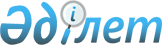 О проекте Указа Президента Республики Казахстан "О признании утратившими силу некоторых указов Президента Республики Казахстан"Постановление Правительства Республики Казахстан от 6 октября 2017 года № 626
      Правительство Республики Казахстан ПОСТАНОВЛЯЕТ:
      внести на рассмотрение Президента Республики Казахстан проект Указа Президента Республики Казахстан "О признании утратившими силу некоторых указов Президента Республики Казахстан". О признании утратившими силу некоторых указов Президента Республики Казахстан
      ПОСТАНОВЛЯЮ: 
      1. Признать утратившими силу некоторые указы Президента Республики Казахстан согласно приложению.
      2. Настоящий Указ вводится в действие со дня первого официального опубликования.  Перечень утративших силу некоторых указов Президента Республики Казахстан
      1. Указ Президента Республики Казахстан от 26 августа 2009 года № 861 "Об утверждении Правил разработки проекта республиканского бюджета" (САПП Республики Казахстан, 2009 г., № 36, ст. 342). 
      2. Указ Президента Республики Казахстан от 16 сентября 2009 года № 871 "Об утверждении Правил составления и представления годового отчета об исполнении республиканского бюджета"(САПП Республики Казахстан, 2009 г., № 39, ст. 871). 
      3. Указ Президента Республики Казахстан от 21 июня 2010 года № 1008 "О внесении изменений в Указ Президента Республики Казахстан от 16 сентября 2009 года № 871" (САПП Республики Казахстан, 2010 г., № 38, ст. 326). 
      4. Указ Президента Республики Казахстан от 30 мая 2013 года № 575 "О внесении изменения в Указ Президента Республики Казахстан от 26 августа 2009 года № 861 "Об утверждении Правил разработки проекта республиканского бюджета" (САПП Республики Казахстан, 2013 г., № 33, ст. 496). 
      5. Указ Президента Республики Казахстан от 7 октября 2013 года № 663 "О внесении изменения в Указ Президента Республики Казахстан от 26 августа 2009 года № 861 "Об утверждении Правил разработки проекта республиканского бюджета" (САПП Республики Казахстан,2013 г., № 60, ст. 819). 
      6. Указ Президента Республики Казахстан от 25 апреля 2014 года № 811 "О внесении изменений и дополнений в Указ Президента Республики Казахстан от 26 августа 2009 года № 861 "Об утверждении Правил разработки проекта республиканского бюджета". 
      7. Указ Президента Республики Казахстан от 7 ноября 2014 года № 947 "О внесении изменения и дополнения в Указ Президента Республики Казахстан от 16 сентября 2009 года № 871 "Об утверждении Правил составления и представления годового отчета об исполнении республиканского бюджета" (САПП Республики Казахстан, 2014 г., № 69-70, ст. 634). 
      8. Указ Президента Республики Казахстан от 17 ноября 2014 года № 958 "О внесении изменений и дополнения в Указ Президента Республики Казахстан от 26 августа 2009 года № 861 "Об утверждении Правил разработки проекта республиканского бюджета" (САПП Республики Казахстан, 2014 г., № 71 ст. 640). 
      9. Указ Президента Республики Казахстан от 18 мая 2015 года № 22 "О внесении изменения в Указ Президента Республики Казахстан от 26 августа 2009 года № 861 "Об утверждении Правил разработки проекта республиканского бюджета" (САПП Республики Казахстан, 2015 г., № 29-30, ст. 190). 
      10. Указ Президента Республики Казахстан от 11 января 2016 года № 166 "О внесении изменений в Указ Президента Республики Казахстан от 26 августа 2009 года № 861 "Об утверждении Правил разработки проекта республиканского бюджета" (САПП Республики Казахстан, 2016 г., № 1-2 ст. 4). 
      11. Пункт 4 изменений и дополнений, которые вносятся в некоторые акты Президента Республики Казахстан, утвержденных Указом Президента Республики Казахстан от 11 января 2016 года № 169 "О внесении изменений и дополнений в некоторые акты Президента Республики Казахстан" (САПП Республики Казахстан, 2016 г., № 1-2, ст. 7). 
      12. Указ Президента Республики Казахстан от 25 февраля 2016 года № 202 "О внесении изменений и дополнений в Указ Президента Республики Казахстан от 16 сентября 2009 года № 871 "Об утверждении Правил составления и представления годового отчета об исполнении республиканского бюджета" (САПП Республики Казахстан, 2016 г., № 15-16, ст. 67). 
      13. Подпункт 2) пункта 2 Указа Президента Республики Казахстан от 9 декабря 2016 года № 388 "Об утверждении Правил проведения предварительной оценки проекта республиканского бюджета по основным направлениям его расходов и внесении изменений и дополнения в некоторые указы Президента Республики Казахстан" (САПП Республики Казахстан, 2016 г., № 65, ст. 427).
					© 2012. РГП на ПХВ «Институт законодательства и правовой информации Республики Казахстан» Министерства юстиции Республики Казахстан
				
      Премьер-Министр
Республики Казахстан 

Б. Сагинтаев

      Президент 
Республики Казахстан 

Н. Назарбаев
ПРИЛОЖЕНИЕ
к Указу Президента
Республики Казахстан
от 2017 года №